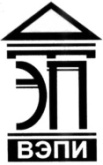 Автономная некоммерческая образовательная организациявысшего образования«Воронежский экономико-правовой институт»(АНОО ВО «ВЭПИ»)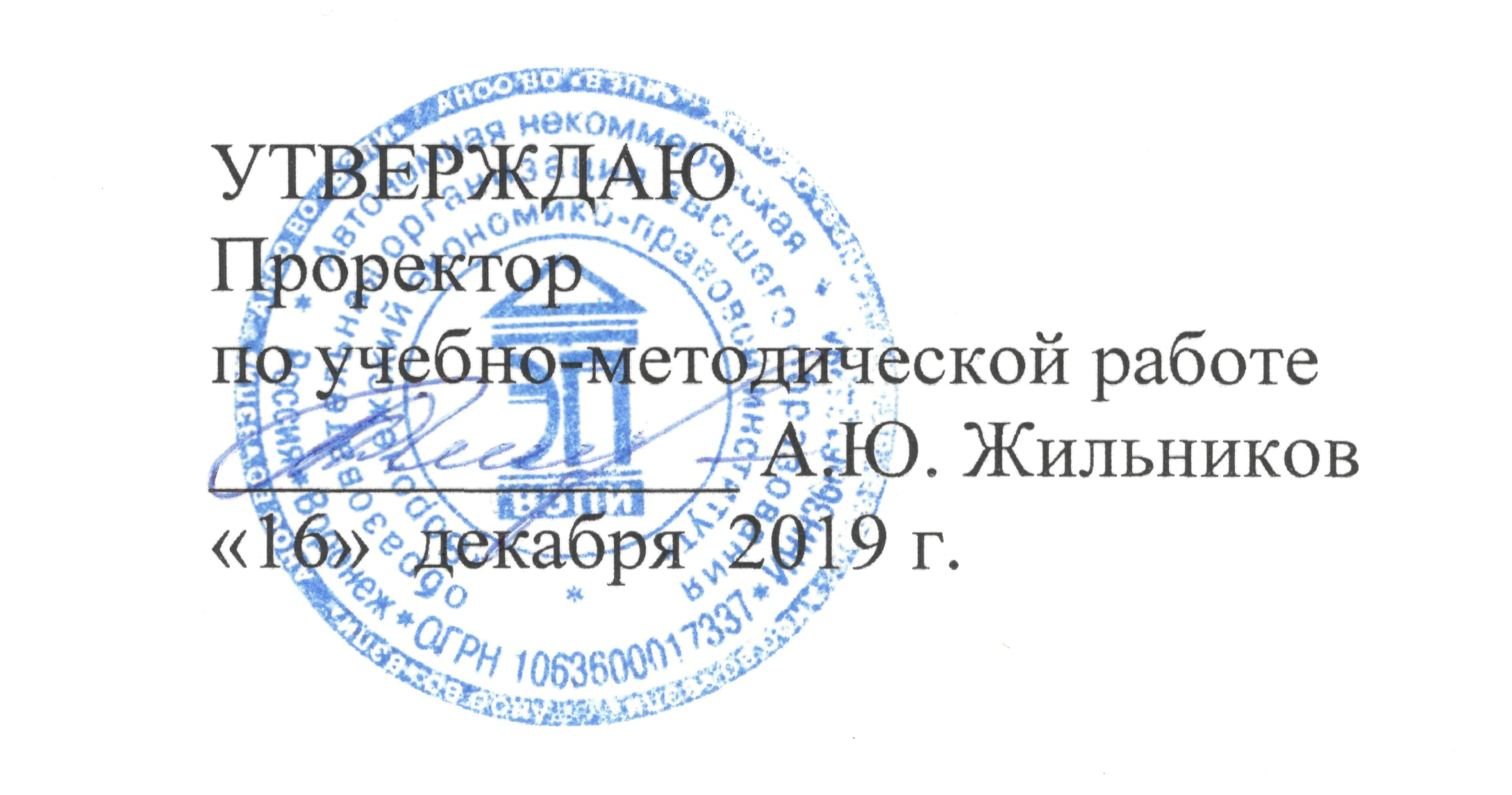 ФОНД ОЦЕНОЧНЫХ СРЕДСТВ ПО ДИСЦИПЛИНЕ (МОДУЛЮ)	Б1.В.16 Информационные технологии в юридической деятельности	(наименование дисциплины (модуля))	40.03.01 Юриспруденция	(код и наименование направления подготовки)Направленность (профиль) 	Государственно-правовая		(наименование направленности (профиля))Квалификация выпускника 	Бакалавр		(наименование квалификации)Форма обучения 	Очная, очно-заочная		(очная, очно-заочная, заочная)Рекомендован к использованию Филиалами АНОО ВО «ВЭПИ»	Воронеж 2019Фонд оценочных средств по дисциплине (модулю) рассмотрен и одобрен на заседании кафедры Экономики и Прикладной информатики.Протокол от 21 ноября 2019 г. № 4Фонд оценочных средств по дисциплине (модулю) согласован со следующими представителями работодателей или их объединений, направление деятельности которых соответствует области профессиональной деятельности, к которой готовятся обучающиеся: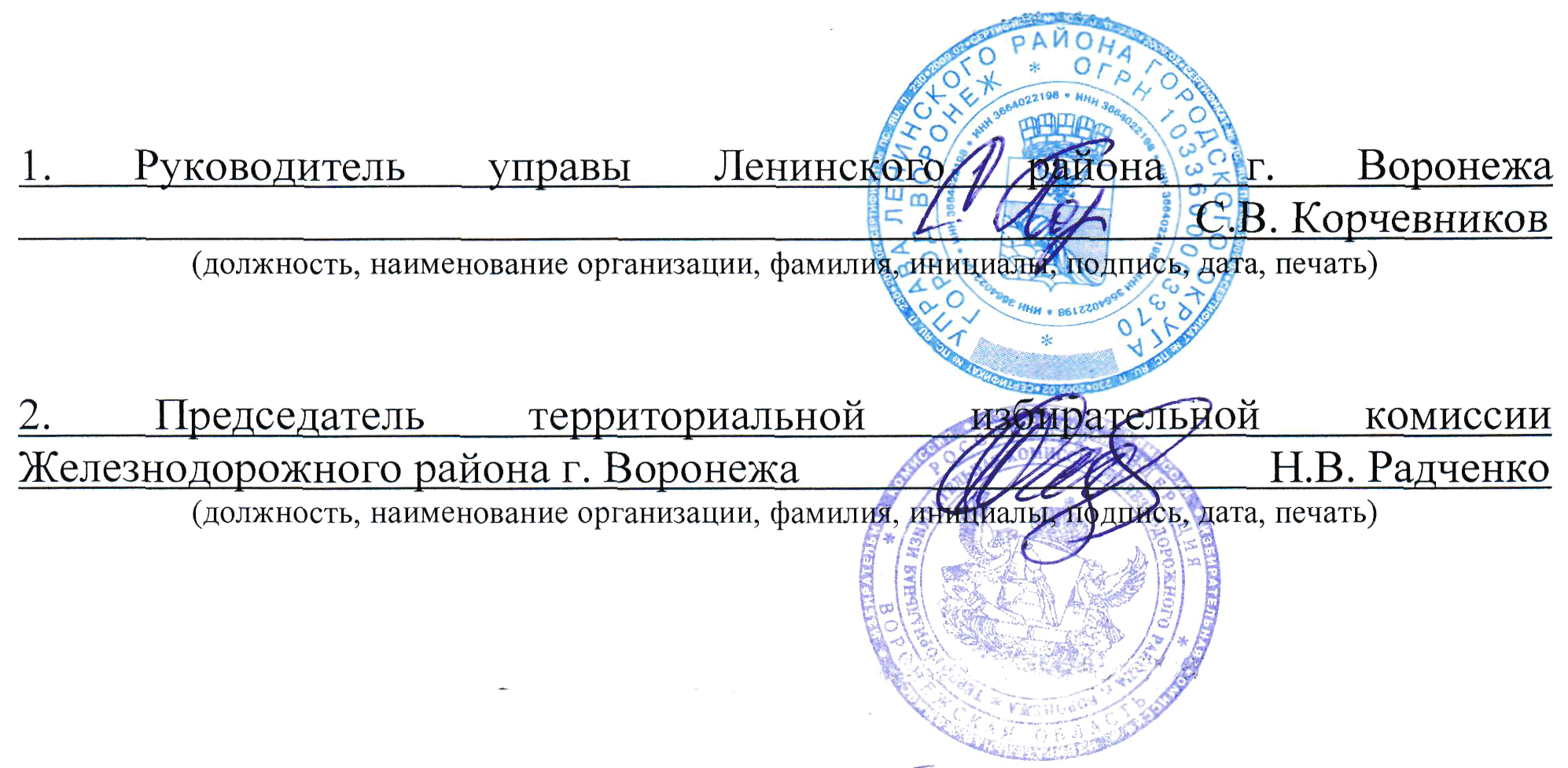 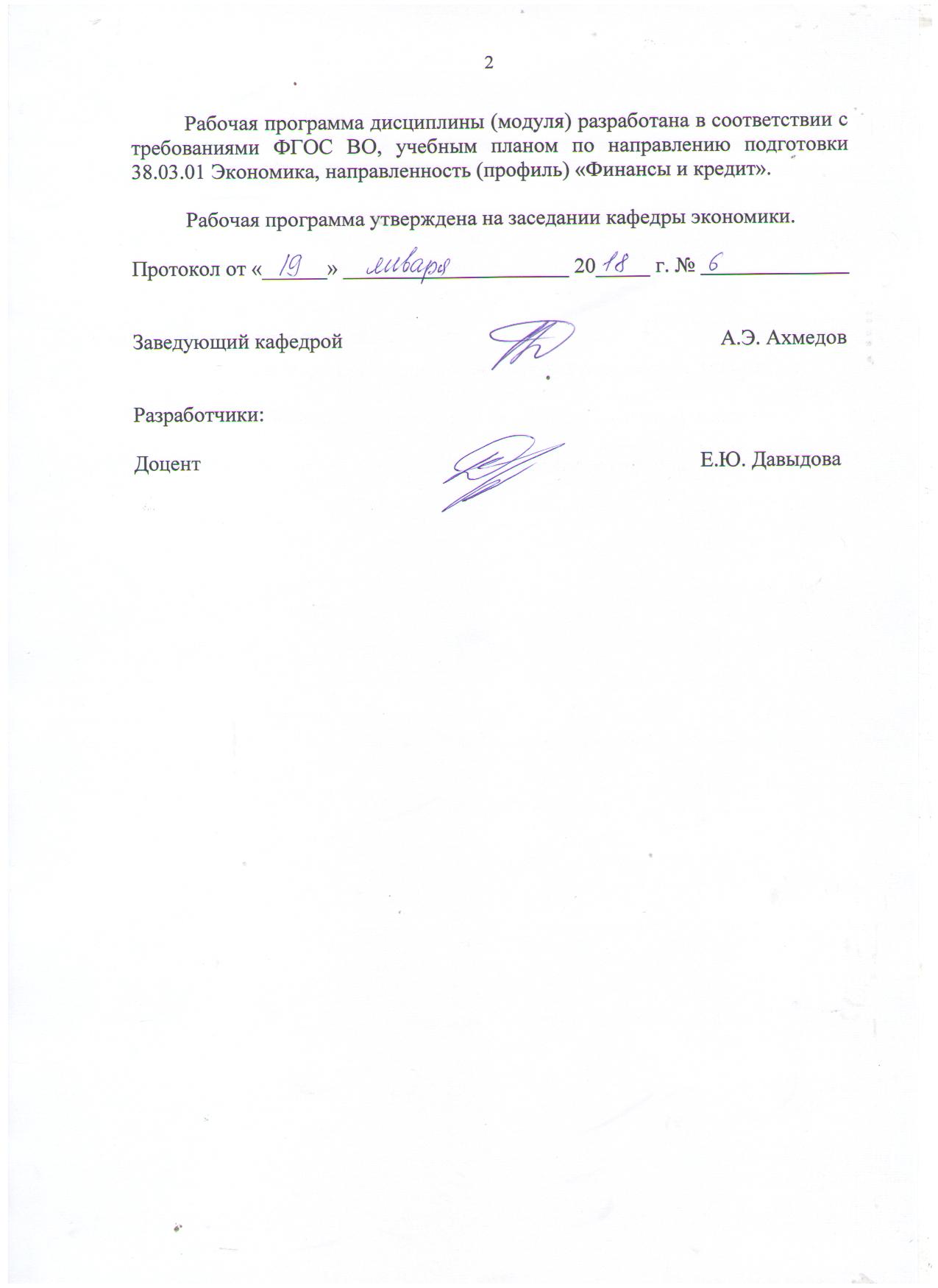 Заведующий кафедрой 	А.Э. Ахмедов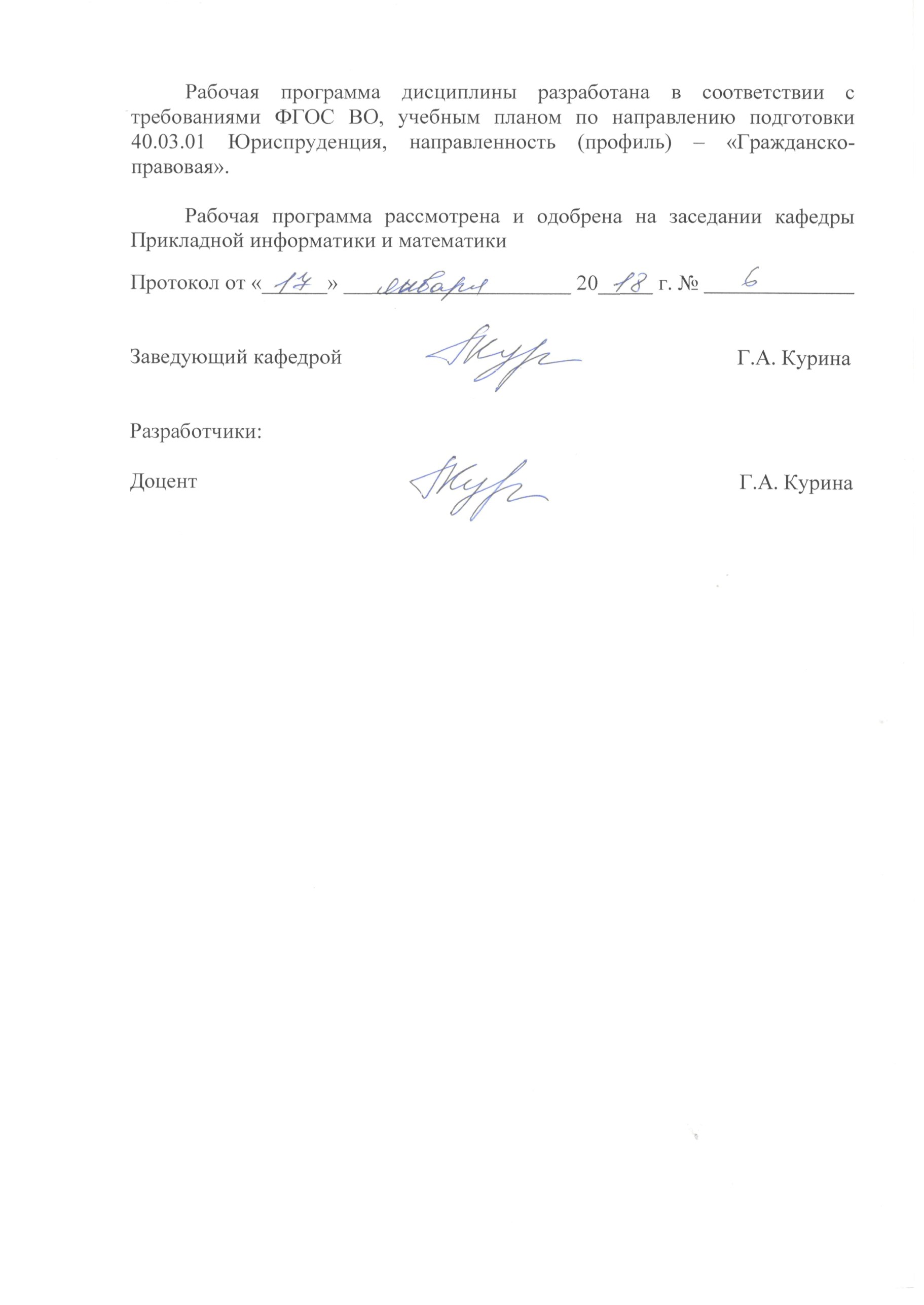 1. Перечень компетенций с указанием этапов их формирования в процессе освоения ОП ВОЦелью проведения дисциплины Б1.В.16 Информационные технологии в юридической деятельностиявляется достижение следующих результатов обучения:В формировании данных компетенций также участвуют следующие дисциплины (модули), практики и ГИА образовательной программы 
(по семестрам (курсам) их изучения):- для очной формы обучения:- для очной формы обучения:- для очно-заочной формы обучения:Этап дисциплины (модуля) Б1.В.16 Информационные технологии в юридической деятельности- для очной формы обучения – 2 семестру;- для очно-заочной формы обучения – 1 семестру.2. Показатели и критерии оценивания компетенций на различных этапах их формирования, шкалы оцениванияПоказателями оценивания компетенций являются следующие результаты обучения:Порядок оценки освоения обучающимися учебного материала определяется содержанием следующих разделов дисциплины (модуля):Критерии оценивания результатов обучения для текущего контроля успеваемости и промежуточной аттестации по дисциплине1. Критерии оценивания устного ответа:- зачтено – знаетосновные  закономерности создания и функционирования информационных процессов в правовой сфере; основы государственной политики в области информатики; возможности глобальных компьютерных сетей по поиску и хранению актуальной правовой информации, названия соответствующих профессиональных сервисов и клиентов; порядок действия нормативных правовых актов и их применения в своей профессиональной деятельности; основы юридической техники, правила подготовки юридических документов при применении информационных технологий в юридической деятельности.- умеет применять современные информационные технологии для поиска и обработки правовой информации, оформления юридических документов и проведения статистического анализа информации; осуществлять поиск информации в глобальных компьютерных сетях, работать со справочными правовыми системами в глобальной сети «Интернет»; составлять официальные письменные документы, порождающие определенные юридические последствия, создающие определенные юридические состояния и направленные на регулирование определенных отношений при применении информационных технологий в юридической деятельности; анализировать  юридические факты и возникающие в связи с ними правовые отношения.- владеет навыками сбора и обработки информации, имеющей значение для реализации правовых норм в соответствующих сферах профессиональной деятельности; навыками осуществления профессионального общения в глобальных компьютерных сетях; навыками анализа различных правовых явлений, юридических фактов, правовых норм и правовых отношений, являющихся объектами профессиональной деятельности; методикой подготовки юридических документов при применении информационных технологий в юридической деятельности; навыка сбора и обработки информации, имеющей значение для реализации правовых норм в соответствующих сферах профессиональной деятельности.- не зачтено – не выполнены требования, соответствующие оценке «зачтено».2. Критерии оценивания доклада- зачтено – знает основные  закономерности создания и функционирования информационных процессов в правовой сфере; основы государственной политики в области информатики; возможности глобальных компьютерных сетей по поиску и хранению актуальной правовой информации, названия соответствующих профессиональных сервисов и клиентов; порядок действия нормативных правовых актов и их применения в своей профессиональной деятельности; основы юридической техники, правила подготовки юридических документов при применении информационных технологий в юридической деятельности.- умеет применять современные информационные технологии для поиска и обработки правовой информации, оформления юридических документов и проведения статистического анализа информации; осуществлять поиск информации в глобальных компьютерных сетях, работать со справочными правовыми системами в глобальной сети «Интернет»; составлять официальные письменные документы, порождающие определенные юридические последствия, создающие определенные юридические состояния и направленные на регулирование определенных отношений при применении информационных технологий в юридической деятельности; анализировать  юридические факты и возникающие в связи с ними правовые отношения.- владеет навыками сбора и обработки информации, имеющей значение для реализации правовых норм в соответствующих сферах профессиональной деятельности; навыками осуществления профессионального общения в глобальных компьютерных сетях; навыками анализа различных правовых явлений, юридических фактов, правовых норм и правовых отношений, являющихся объектами профессиональной деятельности; методикой подготовки юридических документов при применении информационных технологий в юридической деятельности; навыка сбора и обработки информации, имеющей значение для реализации правовых норм в соответствующих сферах профессиональной деятельности.- не зачтено – не выполнены требования, соответствующие оценке «зачтено».3. Критерии оценивания реферата- зачтено – знает основные  закономерности создания и функционирования информационных процессов в правовой сфере; основы государственной политики в области информатики; возможности глобальных компьютерных сетей по поиску и хранению актуальной правовой информации, названия соответствующих профессиональных сервисов и клиентов; порядок действия нормативных правовых актов и их применения в своей профессиональной деятельности; основы юридической техники, правила подготовки юридических документов при применении информационных технологий в юридической деятельности.- умеет применять современные информационные технологии для поиска и обработки правовой информации, оформления юридических документов и проведения статистического анализа информации; осуществлять поиск информации в глобальных компьютерных сетях, работать со справочными правовыми системами в глобальной сети «Интернет»; составлять официальные письменные документы, порождающие определенные юридические последствия, создающие определенные юридические состояния и направленные на регулирование определенных отношений при применении информационных технологий в юридической деятельности; анализировать  юридические факты и возникающие в связи с ними правовые отношения.- владеет навыками сбора и обработки информации, имеющей значение для реализации правовых норм в соответствующих сферах профессиональной деятельности; навыками осуществления профессионального общения в глобальных компьютерных сетях; навыками анализа различных правовых явлений, юридических фактов, правовых норм и правовых отношений, являющихся объектами профессиональной деятельности; методикой подготовки юридических документов при применении информационных технологий в юридической деятельности; навыка сбора и обработки информации, имеющей значение для реализации правовых норм в соответствующих сферах профессиональной деятельности.- не зачтено – не выполнены требования, соответствующие оценке «зачтено».4. Критерии оценивания решения задач- зачтено – знает основные  закономерности создания и функционирования информационных процессов в правовой сфере; основы государственной политики в области информатики; возможности глобальных компьютерных сетей по поиску и хранению актуальной правовой информации, названия соответствующих профессиональных сервисов и клиентов; порядок действия нормативных правовых актов и их применения в своей профессиональной деятельности; основы юридической техники, правила подготовки юридических документов при применении информационных технологий в юридической деятельности.- умеет применять современные информационные технологии для поиска и обработки правовой информации, оформления юридических документов и проведения статистического анализа информации; осуществлять поиск информации в глобальных компьютерных сетях, работать со справочными правовыми системами в глобальной сети «Интернет»; составлять официальные письменные документы, порождающие определенные юридические последствия, создающие определенные юридические состояния и направленные на регулирование определенных отношений при применении информационных технологий в юридической деятельности; анализировать  юридические факты и возникающие в связи с ними правовые отношения.- владеет навыками сбора и обработки информации, имеющей значение для реализации правовых норм в соответствующих сферах профессиональной деятельности; навыками осуществления профессионального общения в глобальных компьютерных сетях; навыками анализа различных правовых явлений, юридических фактов, правовых норм и правовых отношений, являющихся объектами профессиональной деятельности; методикой подготовки юридических документов при применении информационных технологий в юридической деятельности; навыка сбора и обработки информации, имеющей значение для реализации правовых норм в соответствующих сферах профессиональной деятельности.- не зачтено – не выполнены требования, соответствующие оценке «зачтено».5. Критерии оценивания ответа на зачете с оценкой«Отлично»:– знает основные  закономерности создания и функционирования информационных процессов в правовой сфере; основы государственной политики в области информатики; возможности глобальных компьютерных сетей по поиску и хранению актуальной правовой информации, названия соответствующих профессиональных сервисов и клиентов; порядок действия нормативных правовых актов и их применения в своей профессиональной деятельности; основы юридической техники, правила подготовки юридических документов при применении информационных технологий в юридической деятельности.- умеет применять современные информационные технологии для поиска и обработки правовой информации, оформления юридических документов и проведения статистического анализа информации; осуществлять поиск информации в глобальных компьютерных сетях, работать со справочными правовыми системами в глобальной сети «Интернет»; составлять официальные письменные документы, порождающие определенные юридические последствия, создающие определенные юридические состояния и направленные на регулирование определенных отношений при применении информационных технологий в юридической деятельности; анализировать  юридические факты и возникающие в связи с ними правовые отношения.- владеет навыками сбора и обработки информации, имеющей значение для реализации правовых норм в соответствующих сферах профессиональной деятельности; навыками осуществления профессионального общения в глобальных компьютерных сетях; навыками анализа различных правовых явлений, юридических фактов, правовых норм и правовых отношений, являющихся объектами профессиональной деятельности; методикой подготовки юридических документов при применении информационных технологий в юридической деятельности; навыка сбора и обработки информации, имеющей значение для реализации правовых норм в соответствующих сферах профессиональной деятельности.«Хорошо»:– в целом знаетосновные  закономерности создания и функционирования информационных процессов в правовой сфере; основы государственной политики в области информатики; возможности глобальных компьютерных сетей по поиску и хранению актуальной правовой информации, названия соответствующих профессиональных сервисов и клиентов; порядок действия нормативных правовых актов и их применения в своей профессиональной деятельности; основы юридической техники, правила подготовки юридических документов при применении информационных технологий в юридической деятельности.- в целом умеет применять современные информационные технологии для поиска и обработки правовой информации, оформления юридических документов и проведения статистического анализа информации; осуществлять поиск информации в глобальных компьютерных сетях, работать со справочными правовыми системами в глобальной сети «Интернет»; составлять официальные письменные документы, порождающие определенные юридические последствия, создающие определенные юридические состояния и направленные на регулирование определенных отношений при применении информационных технологий в юридической деятельности; анализировать  юридические факты и возникающие в связи с ними правовые отношения.- в целом владеет навыками сбора и обработки информации, имеющей значение для реализации правовых норм в соответствующих сферах профессиональной деятельности; навыками осуществления профессионального общения в глобальных компьютерных сетях; навыками анализа различных правовых явлений, юридических фактов, правовых норм и правовых отношений, являющихся объектами профессиональной деятельности; методикой подготовки юридических документов при применении информационных технологий в юридической деятельности; навыка сбора и обработки информации, имеющей значение для реализации правовых норм в соответствующих сферах профессиональной деятельности.«Удовлетворительно»:– не достаточно хорошо знаетосновные  закономерности создания и функционирования информационных процессов в правовой сфере; основы государственной политики в области информатики; возможности глобальных компьютерных сетей по поиску и хранению актуальной правовой информации, названия соответствующих профессиональных сервисов и клиентов; порядок действия нормативных правовых актов и их применения в своей профессиональной деятельности; основы юридической техники, правила подготовки юридических документов при применении информационных технологий в юридической деятельности.- не достаточно хорошо умеет применять современные информационные технологии для поиска и обработки правовой информации, оформления юридических документов и проведения статистического анализа информации; осуществлять поиск информации в глобальных компьютерных сетях, работать со справочными правовыми системами в глобальной сети «Интернет»; составлять официальные письменные документы, порождающие определенные юридические последствия, создающие определенные юридические состояния и направленные на регулирование определенных отношений при применении информационных технологий в юридической деятельности; анализировать  юридические факты и возникающие в связи с ними правовые отношения.- не достаточно хорошо владеет навыками сбора и обработки информации, имеющей значение для реализации правовых норм в соответствующих сферах профессиональной деятельности; навыками осуществления профессионального общения в глобальных компьютерных сетях; навыками анализа различных правовых явлений, юридических фактов, правовых норм и правовых отношений, являющихся объектами профессиональной деятельности; методикой подготовки юридических документов при применении информационных технологий в юридической деятельности; навыка сбора и обработки информации, имеющей значение для реализации правовых норм в соответствующих сферах профессиональной деятельности.«Неудовлетворительно»:- не выполнены требования, соответствующие оценке «отлично», «хорошо», «удовлетворительно».3. Типовые контрольные задания или иные материалы, необходимые для оценки знаний, умений, навыков и (или) опыта деятельности, характеризующих этапы формирования компетенций1 ЭТАП«Текущий контроль успеваемости»Тема 1. Информация и информационные технологии в современном информационном обществе.Вопросы:Понятие информации.Понятие и классификация информационных технологий.Роль информации и информационных технологий в развитии современного информационного общества.Государственная политика в информационной сфере.Информационная безопасность.Тема 2. Информационные технологии: технические и программные средстваВопросы:История развития ЭВМ. Типы современных компьютеров. Архитектура персонального компьютера. Основные устройства ПК: назначение функции, основные технические характеристики.3. Программное обеспечение. Классификация компьютерных программ.Тема 3. Операционные системы. OCWINDOWS. Защита информации.	Информационная безопасностьВопросы:Операционные системы: назначение и функции.Система Windows: запуск (загрузка) и окончание работы.Основы работы в среде Windows.Работа с приложениями.Работа с файлами и папками.Настройка Windows. Инсталляция ПО.Тема 4. Технологии подготовки текстовых документовВопросы:Текстовые редакторы: назначение и функции.MicrosoftWord: интерфейс и общие установки.Ввод и редактирование текста.Оформление текстового документа.Вставка внутренних и внешних объектов.Создание и оформление таблиц.Создание документов на основе шаблонов и образцов.Печать документа.Тема 5. Технология работы с электронными таблицамиВопросы:Назначение и основные возможности электронных таблиц.Основные возможности редактора электронных таблиц MicrosoftExcel.Технология работы в редакторе электронных таблиц MicrosoftExcel. Формулы, Фильтры, Сортировка, Диаграммы, Сводные таблицы, Защита в Excel.Тема 6. Технология работы с базами данныхВопросы:Понятие и виды электронных презентаций. Структура электронной презентации.Запуск MSPowerPoint. Режимы работы в PowerPoint.Действия с презентациями.Действия над слайдами.Оформление слайда.Работа с объектами.Диаграммы.Анимация текста и объектов.Управление презентацией.Раздаточные материалы.Тема 7. Технология разработки электронных презентацийВопросы:Понятие и виды электронных презентаций. Структура электронной презентации.Запуск MSPowerPoint. Режимы работы в PowerPoint.Действия с презентациями.Действия над слайдами.Оформление слайда.Работа с объектами.Диаграммы.Анимация текста и объектов.Управление презентацией.Раздаточные материалы.Тема 8. Технологии работы в компьютерных сетяхВопросы:Современные информационно-телекоммуникационные технологии и виды компьютерных сетей. Топология сетей. Понятие протокола.Сеть Интернет: история создания и развития. Структура сети Интернет. Протокол TCP/IP. Адресация в Интернет. Доступ к сети Интернет. Методы поиска информации в Интернете. Поиск по рубрикатору поисковой системы. Контекстный поиск.Применение возможностей сети Интернет в юридической деятельности. Правовые ресурсы сети Интернет.Правовые проблемы Интернета.Тема 9. Технология работы в справочных правовых системахВопросы:Понятие и роль справочных правовых систем в юридической деятельности.Основные возможности справочных правовых систем.Структура единого информационного массива СПС.Поиск документов.Подготовка и составление документации с использованием СПС.Решение индивидуальной типовой задачи.Темы докладов и научных сообщений:Государственная политика в информационной сфере.Информационная безопасность.   История развития ЭВМ. Типы современных компьютеров.    Архитектура персонального компьютера. Основные устройства ПК: назначение функции, основные технические характеристики.Создание документов на основе шаблонов и образцов.Печать документа.Внутрисеместровая аттестация1. Задание на создание текстового файла и его форматирование по заданным требованиям. Выделение строк, фрагментов текса разными видами шрифтов, цвета. Изменение размеров шрифтов, межстрочных интервалов, расширенный и уплотненный шрифт. Оформление строки подписи без использования пробелов.  2. Задание на создание текстового файла с таблицами (работа с таблицами, сортировка данных в таблице, использование формул, рисование границ таблицы, создание структурных схем с помощью таблиц, удаление и добавление строк, столбцов и ячеек. Объединение и разделение ячеек). 3. Задание на создание текстового файла с различными стилями оформления (автособираемое оглавление, сноски постраничные и концевые, работа со списками, установка номеров страниц, границ текста и других элементов оформления текста). 4. Задание на создание текстового файла с графиками и диаграммами (изменение названий осей, графиков, подписей данных, вида графика или диаграммы). 5. Задание на создание простой таблицы в Microsoft Excel (формат ячеек, добавление и удаление ячеек, строк и столбцов, построение графиков по данным из таблицы. Построение линий тренда на 1-2 периода вперед, нанесение формул линии тренда на график, вычисление прогнозируемых значений и занесение их в таблицу и на график.2 ЭТАП «Промежуточная аттестация по итогам освоения дисциплины»Список вопросов к зачету с оценкой по дисциплине «Б1.В.16 Информационные технологии в юридической деятельности»Понятие информации. Понятие и классификация информационных технологий.Роль информации и информационных технологий в развитии современного информационного общества. Государственная политика в информационной сфере.Информационная безопасность в современном информационном обществе.История развития ЭВМ. Типы современных компьютеров. Архитектура персонального компьютера. Основные устройства ПК: назначение функции, основные технические характеристики.Программное обеспечение. Классификация компьютерных программ.Операционные системы: назначение и функции. Система Windows: запуск (загрузка) и окончание работы.Основы работы в среде Windows. Работа с приложениями.Работа с файлами и папками. Настройка Windows. Инсталляция ПО.Текстовые редакторы: назначение и функции.MicrosoftWord: интерфейс и общие установки.Ввод и редактирование текста. Оформление текстового документа.Вставка внутренних и внешних объектов. Создание и оформление таблиц.Создание документов на основе шаблонов и образцов. Печать документа.Назначение и основные возможности электронных таблиц. Основные возможности редактора электронных таблиц MicrosoftExcel.Технология работы в редакторе электронных таблиц MicrosoftExcel. Автоматизация вычислений и поиска данных с фильтрами.Понятие Базы данных. Назначение и функции СУБД.Система управления базами данных MsAccess. Объекты БД.Запросы и их роль в юриспруденции.Отчеты как инструмент подготовки документов.Понятие и виды электронных презентаций. Структура электронной презентации.Запуск MSPowerPoint. Режимы работы в PowerPoint. Действия с презентациями.Действия над слайдами. Оформление слайда. Работа с объектами. Диаграммы.Анимация текста и объектов. Управление презентацией.. Раздаточные материалы.Современные информационно-телекоммуникационные технологии и виды компьютерных сетей. Топология сетей. Понятие протокола.Сеть Интернет: история создания и развития. Структура сети Интернет. Протокол TCP/IP. Адресация в Интернет. Доступ к сети Интернет. Методы поиска информации в Интернете. Поиск по рубрикатору поисковой системы. Контекстный поиск.Применение возможностей сети Интернет в юридической деятельности. Правовые ресурсы сети Интернет.Правовые проблемы Интернета.Понятие и роль справочных правовых систем в юридической деятельности.Основные возможности справочных правовых систем.Структура единого информационного массива СПС.Поиск документов.Подготовка и составление документации с использованием СПС.4. Методические материалы, определяющие процедуры оценивания знаний, умений, навыков и (или) опыта деятельности, характеризующих этапы формирования компетенцийI этап –текущий контроль успеваемостиНа первом этапе обучающийся планирует свою самостоятельную работу, которая включает:уяснение задания на самостоятельную работу;подбор рекомендованной литературы;составление плана работы, в котором определяются основные пункты предстоящей подготовки.Составление плана дисциплинирует и повышает организованность в работе.Второй этап включает непосредственную подготовку обучающегося к занятию. Начинать надо с изучения рекомендованной литературы. Необходимо помнить, что на лекции обычно рассматривается не весь материал, а только его часть. Остальная его часть восполняется в процессе самостоятельной работы. В связи с этим работа с рекомендованной литературой обязательна. Особое внимание при этом необходимо обратить на содержание основных положений и выводов, объяснение явлений и фактов, уяснение практического приложения рассматриваемых теоретических вопросов. В процессе этой работы обучающийся должен стремиться понять и запомнить основные положения рассматриваемого материала, примеры, поясняющие его, а также разобраться в иллюстративном материале.Заканчивать подготовку следует составлением плана (конспекта) по изучаемому материалу (вопросу). Это позволяет составить концентрированное, сжатое представление по изучаемым вопросам.В процессе подготовки к занятиям рекомендуется взаимное обсуждение материала, во время которого закрепляются знания, а также приобретается практика в изложении и разъяснении полученных знаний, развивается речь.При необходимости следует обращаться за консультацией к преподавателю. Идя на консультацию, необходимо хорошо продумать вопросы, которые требуют разъяснения. Доклад - вид самостоятельной работы, используется в учебных заведениях, способствует формированию навыков исследовательской работы, расширяет познавательные интерес, приучает критически мыслить.При написании доклада по заданной теме составляют план, подбирают основные источники. В процессе работы с источниками систематизируют полученные сведения, делают выводы и обобщения. К докладу по крупной теме могут, привлекаться несколько обучающихся, между которыми распределяются вопросы выступления.В настоящее время доклады, по содержанию практически ничем не отличаются от рефератов, и является зачетной работой обучающегося.Отличительными признаками доклада являются: передача в устной форме информации; публичный характер выступления; стилевая однородность доклада; четкие формулировки и сотрудничество докладчика и аудитории; умение в сжатой форме изложить ключевые положения исследуемого вопроса и сделать выводы.Требования к подготовке рефератаРеферат - краткое изложение содержания документа или его части, научной работы, включающее основные фактические сведения и выводы, необходимые для первоначального ознакомления с источниками и определения целесообразности обращения к ним.Современные требования к реферату - точность и объективность в передаче сведений, полнота отображения основных элементов, как по содержанию, так и по форме.Цель реферата - не только сообщить о содержании реферируемой работы, но и дать представление о вновь возникших проблемах соответствующей отрасли науки.В учебном процессе реферат представляет собой краткое изложение в письменном виде или в форме публичного доклада содержания книги, учения, научного исследования и т.п. Иначе говоря, это доклад на определенную тему, освещающий её вопросы на основе обзора литературы и других источников.Подготовка и написание реферата. При написании реферата необходимо следовать следующим правилам:Раскрытие темы реферата предполагает наличие нескольких источников (как минимум 4-5 публикаций, монографий, справочных изданий, учебных пособий) в качестве источника информации.Подготовка к написанию реферата предполагает внимательное изучение каждого из источников информации и отбор информации непосредственно касающейся избранной темы. На этом этапе работы важно выделить существенную информацию, найти смысловые абзацы и ключевые слова, определить связи между ними.Содержаниереферата ограничивается 2-3 параграфами (§§).Сведение отобранной информации непосредственно в текст реферата, должно быть выстроено в соответствии с определенной логикой. Реферат состоит из трех частей: введения, основной части, заключения.Во введениилогичным будет обосновать выбор темы реферата, актуальность (почему выбрана данная тема, каким образом она связана с современностью?); цель (должна соответствовать теме реферата); задачи (способы достижения заданной цели), отображаются в названии параграфов работы; историография (обозначить использованные источники с краткой аннотаций – какой именно источник (монография, публикация и т.п.), основное содержание вцелом (1 абз.), что конкретно содержит источник по данной теме (2-3 предложения).В основной частидается характеристика и анализ темы реферата в целом, и далее – сжатое изложение выбранной информации в соответствии с поставленными задачами. В конце каждой главы должен делаться вывод (подвывод), который начинается словами: «Таким образом…», «Итак…», «Значит…», «В заключение главы отметим…», «Все сказанное позволяет сделать вывод…», «Подводя итог…» и т.д. Вывод содержит краткое заключение по §§ главы (объем 0,5–1 лист). В содержании не обозначается.Заключение содержит те подвыводы по параграфам, которые даны в работе (1-1,5 листа). Однако прямая их переписка нежелательна; выгодно смотрится заключение, основанное на сравнении. Например, сравнение типов политических партий, систем, идеологий и др. Уместно высказать свою точку зрения на рассматриваемую проблему.Список литературы. В списке указываются только те источники, на которые есть ссылка в основной части реферата. Ссылка в основном тексте оформляется:В подстрочнике: цитата выделяется кавычками, затем следует номер ссылки. Нумерация ссылок на каждой странице начинается заново. Например,«Цитата…» [1].Библиографическое описание книги в списке использованной литературы оформляется в соответствии с ГОСТ, (фамилия, инициалы автора, название работы, город издания, издательство, год издания, общее количество страниц).При использовании материалов из сети ИНТЕРНЕТ необходимо оформить ссылку на использованный сайт.Тематика рефератов разрабатывается преподавателем дисциплины и предоставляется обучающимся заранее либо самим преподавателем, либо методистом соответствующей кафедры (через старост). С темами рефератов можно ознакомиться в пункте 12.3.Реферат выполняется на листах формата А4 в компьютерном варианте. Поля: верхнее, нижнее – 2 см, правое – 3 см, левое – 1,5 см, шрифт TimesNewRoman, размер шрифта – 14, интервал – 1,5, абзац – 1,25, выравнивание по ширине. Объем реферата 15-20листов. Нумерация страниц обязательна. Номер страницы ставится по центру вверху страницы. Титульный листне нумеруется.Рефераты сдаются преподавателю в указанный срок. Реферат не будет зачтен в следующих случаях:1. Существенных нарушений правил оформления (отсутствует содержание или список литературы, нет сносок, номеров страниц и т.д.).2. Серьезных недостатков в содержании работы (несоответствие структуры работы ее теме, неполное раскрытие темы, использование устаревшего фактического материала).Возвращенный обучающемуся реферат должен быть исправлен в соответствии с рекомендациями преподавателя. Обучающийся, не получивший зачет по реферату, к зачету с оценкой не допускается.Требования к подготовке докладаДоклад - вид самостоятельной работы, используется в учебных заведениях, способствует формированию навыков исследовательской работы, расширяет познавательные интерес, приучает критически мыслить.При написании доклада по заданной теме составляют план, подбирают основные источники. В процессе работы с источниками систематизируют полученные сведения, делают выводы и обобщения. К докладу по крупной теме могут, привлекаться несколько обучающихся, между которыми распределяются вопросы выступления.В настоящее время доклады, по содержанию практически ничем не отличаются от рефератов, и является зачетной работой обучающегося.Отличительными признаками доклада являются: передача в устной форме информации; публичный характер выступления; стилевая однородность доклада; четкие формулировки и сотрудничество докладчика и аудитории; умение в сжатой форме изложить ключевые положения исследуемого вопроса и сделать выводы.Внутрисеместровая аттестациярубежный контроль – решение задачПри решении задач обучающиеся должны дать развернутые и  аргументированные ответы. Для этого рекомендуется внимательно прочитать задачу, хорошо уяснить изложенные обстоятельства и анализируя ихИиспользуя теоретические положения, доказать правильность приведенного решения. В ходе обсуждения задачи преподаватель может усложнять ее, вводя дополнительные условия, не сформулированные в тексте задачи, изменять конкретные обстоятельства, модифицировать правовую ситуацию, включать новых участников и т.п. Для успешного решения предложенных практических ситуаций рекомендуем ознакомиться и использовать предложенный алгоритм решения задач.Задания по решению практических ситуаций могут выполняться как в учебное время, непосредственно на практических занятиях, так и во вне учебное время, в виде домашних заданий, с последующим  представлением на проверку преподавателю или их анализом на занятиях. Для этого у обучающихся, помимо тетрадей для записи лекций, должны быть тетради для выполнения практических заданий, которые могут быть сданы преподавателю для проверки.Для решения конкретной задачи, существенным является два момента. Первый – процесс, алгоритм установления, исходя их фактических обстоятельств дела, приведенных в задаче. Второй – результат, т.е. решение казуса и защита своей позиции по задаче. Алгоритм решения задач имеет психологический и логический аспекты. Психологический аспект есть мыслительный (творческий) процесс. Логический аспект суть применение правил логики. В целом алгоритм решения задач представляет собой совокупность мыслительных приемов, подчиненных законам логики. С практической стороны, вышесказанное можно представить в следующем виде: 1) Анализ фактических обстоятельств дела, предложенных в задаче;2) Принятие решения.3) Подготовка вариантов ответов на контраргументы.Далее решение конкретизируется – в зависимости от фабулы, условий задачи и конечных вопросов по задаче.Например Задача 1. В апреле 2011г. в банк было вложено V4 тыс. руб. Через сколько месяцев на счёте накопится В4 тыс. руб., если в начале каждого месяца дополнительно вкладывать по D4 руб. Ставка банковского процента не меняется за всё время хранения вклада и составляет N4 % годовых. Начисленные проценты присоединяются к остатку вклада ежемесячно в начале периода.Ответ оформить в виде распечатки с указанием исходных данных, функции (КПЕР) с подставленными в виде аргументов исходными данными, а также результата.Решить аналогичную задачу во втором варианте - без ежемесячного дополнительного вложения денежных средств.Задача 2. Под какой процент (годовых) необходимо вложить в банк V5 тыс. руб. чтобы, ежемесячно докладывая D5 руб., через S5 лет получить В5 тыс. руб. Ставка банковского процента не меняется за всё время хранения вклада. Начисленные проценты присоединяются к остатку вклада ежемесячно в начале периода.Ответ оформить в виде распечатки с указанием исходных данных, функции (СТАВКА) с подставленными в виде аргументов исходными данными, а также результата.Решить аналогичную задачу во втором варианте - без ежемесячного дополнительного вложения денежных средств.II этап – промежуточная аттестация по итогам освоения дисциплиныИзучение дисциплины (модуля) заканчивается определенными методами контроля, к которым относятся: текущая аттестация, зачет с оценкой. Требования к организации подготовки к итоговой аттестации те же, что и при занятиях в течение семестра, но соблюдаться они должны более строго.Зачет с оценкой - это форма оценки усвоения учебного материала дисциплин (разделов дисциплин), а также выполнения программ практик.Зачеты с оценкой принимаются преподавателями, проводившими практические занятия в группе, или лекторами потока.Результаты прохождения промежуточной аттестации для дисциплин, по которым в соответствии с учебным планом предусмотрена форма контроля «зачет с оценкой», оцениваются отметками «отлично» / «хорошо» / «удовлетворительно»/ «неудовлетворительно».5. Материалы для компьютерного тестирования обучающихся в рамках проведения контроля наличия у обучающихся сформированных результатов обучения по дисциплинеОбщие критерии оцениванияВариант 1Номер вопроса и проверка сформированной компетенцииКлюч ответовЗадание № 1.В какой программе можно создать текстовый документ ?1. Microsoft Word2. Windows Word3. Microsoft Excel4. MicrosoftPowerPointЗадание № 2.Какое из изображений соответствует логотипу программы MicrosoftWord?1.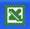 2.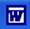 3.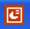 4. 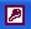 Задание № 3.Информация правового характера, имеющая юридическое значение, — это:1. материалы и сведения о законодательстве и практике его осуществления (применения), не влекущие правовых последствий и обеспечивающие эффективную реализацию правовых норм 2 информация, исходящая от различных субъектов права, не имеющих властных полномочий, и направленная на создание (изменение, прекращение) конкретных правоотношений3. материалы и сведения о законодательстве и практике его осуществления (применения), не влекущие правовых последствий и обеспечивающие эффективную реализацию правовых норм4. массив правовых актов и тесно связанных с ними справочных, нормативно — технических и научных материалов, охватывающих все сферы правовой деятельностиЗадание № 4.Заражению компьютерными вирусами могут подвергнуться:1. графические файлы2.программы и документы3. звуковые файлы4. видеофайлыЗадание № 5.Классификация информационных технологий (ИТ) по способуприменения средств и методов  обработки данныхвключает:1. базовую ИТ2. общую ИТ3.конкретную ИТ4. специальную ИТ5.глобальную ИТЗадание № 6.Текстовый процессор входит в состав:
1. системного программного обеспечения2.прикладного программного обеспечения3. операционной системы4. систем программирования
Задание № 7.Текстовый процессор – это программа, предназначенная для:1. ввода, редактирования и форматирования текстовых данных2. работы с изображениями3. управления ресурсами ПК при создании документов4. автоматического перевода с символических языков в машинные кодыЗадание № 8.Основную структуру текстового документа определяет:1. колонтитул2.шаблон3. гиперссылка4. примечаниеЗадание № 9.Команды меню Формат в текстовом процессоре MS Word позволяют осуществить действия:1.выбор параметров абзаца и шрифта2. сохранение документа3. вставку таблицы4. вставку рисункаЗадание № 10.Команды меню Правка в текстовом процессоре MS Word позволяют осуществить действия:
1. сохранение документа2. вставку таблицы3.вставку объектов из буфера обмена4. выбор параметров абзаца и шрифтаЗадание № 11.Объект, позволяющий создавать формулы в документе MS Word, называется:
1.Microsoft Equation2. Microsoft Excel3. Microsoft Graph4. MicrosoftAccessЗадание № 12.Создание таблиц в текстовом процессоре MS Word возможно в режиме:
1.обычном 2.разметки3.Web-документа4. структуры Задание № 13.Ссылки на ячейки в табличном процессоре MS Excel могут быть:1.абсолютными 2.смешанными3. индивидуальными4.относительнымиЗадание № 14.Ячейка таблицы MS Excel может содержать:1. рисунок2.текст3.число4.формулуЗадание № 15.Режимы работы табличного процессора MS Excel:1.ввода данных 2.командный3. обычный4.редактированияЗадание № 16.Компьютер, подключенный к Internet, обязательно имеет:
1. Web-сервер2. доменное имя3. домашнюю web-страницу4.IP-адресЗадание № 17.Браузеры являются:
1. серверами Интернет2. антивирусными программами 3. трансляторами языка программирования4.средством просмотра web-страницЗадание № 18.Сколько документов можно одновременно открыть в редакторе Word?1. только один2. зависит от задач пользователя и ресурсов компьютера3. не более трех4. сколько необходимоЗадание № 19.Web-страницы имеют расширение:1. *.txt2.*.htm3. *.doc4. *.exeЗадание № 20.В качестве гипертекстовых ссылок можно использовать:
1.слово, группу слов или картинку2. только слово3. любое слово или любую картинку 4. только картинкуВариант 2Номер вопроса и проверка сформированной компетенцииКлюч ответовЗадание №1.Команды меню Формат в текстовом процессоре MS Word позволяют осуществить действия:1. вставку таблицы2. вставку рисунка 3. сохранение документа4.выбор параметров абзаца и шрифтаЗадание №2.Какую кнопку нужно нажать для автоматической вставки текущей даты в документ Microsoft Word?1.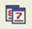 2.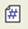 3. 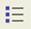 4.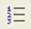 Задание №3.Создание реквизитных элементов оформления печатных     страниц в текстовом процессоре MS Word возможно в режиме:
1.разметки2. обычном3. структуры4.схемы документаЗадание №4.В документ MS Word можно вставить:1.формулы2.таблицы3.диаграммы4.рисунки5. программыЗадание №5.Ссылки на ячейки в таблицах MS Word включают:
1.латинские буквы2. русские буквы3. римские цифры4.арабские цифрыЗадание №6.Источником данных при слиянии может быть:1. документ MS Graph 2. документ MS WordPad3.документ MS Excel4.документ MS WordЗадание №7.Базовым стеком протоколов в Internet является:1.TCP/IP2. TCP3. HTML4. HTTPЗадание №8.Mодем — это устройство, предназначенное для:1. вывода информации на печать2. хранения информации3.передачи информации по каналам связи4. обработки информации в данный момент времени Задание №9.В качестве гипертекстовых ссылок можно использовать:1. только слово2. только картинку 3. любое слово или любую картинку 4.слово, группу слов или картинкуЗадание №10.Домен - это:1. часть адреса, определяющая адрес компьютера пользователя в сети2. название программы, для осуществления связи между компьютерами3. единица измерения информации4. название устройства, осуществляющего связь между компьютерамиЗадание №11.Серверы Интернет, содержащие файловые архивы, позволяют:1. проводить видеоконференции 2. «скачивать» необходимые файлы3. создавать архивы4. участвовать в телеконференцияхЗадание №12.Классификация компьютерных сетей по занимаемой территории включает:1. корпоративные2. локальные3. региональные 4. глобальныеЗадание №13.Для поиска информации в WWW используются следующие  типы поисковых систем:1.поисковые каталоги2.поисковые индексы3. индивидуальные поисковые системы4.рейтинговые поисковые системы5. общие поисковые системыЗадание №14.Каждая поисковая система содержит:1. поисковый сервер2. информационный сервер3. администратора 4.базу данныхЗадание №15.Графическим редактором называется программа, предназначенная для:1. создания графического образа текста2. редактирования вида и начертания шрифта3. построения диаграмм4.работы с графическим изображениемЗадание №16.Деформация изображения при изменении размера рисунка — один из    недостатков:1. векторной графики2.растровой графики3. трехмерной графикиЗадание №17.Примитивами в графическом редакторе называют:1. карандаш, кисть, ластик2. выделение, копирование, вставка 3. наборы цветов (палитра)4.линия, круг, прямоугольникЗадание №18.Инструментами в графическом редакторе являются:1. линия, круг, прямоугольник2. выделение, копирование, вставка 3. наборы цветов (палитра) 4.карандаш, кисть, ластикЗадание №19.Палитрами в графическом редакторе являются:1. линия, круг, прямоугольник2. карандаш, кисть, ластик 3. выделение, копирование, вставка4. наборы цветовЗадание №20.Программа 3D studio предназначена для:1. создания презентаций 2.создания рисованных фильмов3. распечатки текстовых документов4. раскрутки сайтов в сетиВариант 3Номер вопроса и проверка сформированной компетенцииКлюч ответовЗадание № 1.Для проверки на вирус жесткого диска необходимо иметь:1. защищенную программу2.дискету с антивирусной программой, защищенную от записи3. загрузочную программу4. файл с антивирусной программойЗадание № 2.Для создания диаграммы в программе Microsoft Word нужно нажать?:1.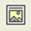 2.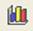 3.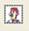 4.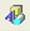 Задание № 3.Текстовый процессор входит в состав:
1. системного программного обеспечения2.прикладного программного обеспечения3. операционной системы4. систем программированияЗадание № 4.Основную структуру текстового документа определяет:1. колонтитул2.шаблон3. гиперссылка4. примечаниеЗадание № 5.Команды меню Правка в текстовом процессоре MS Word позволяют осуществить действия:
1. сохранение документа2. вставку таблицы3.вставку объектов из буфера обмена4. выбор параметров абзаца и шрифтаЗадание № 6.Создание таблиц в текстовом процессоре MS Word возможно в режиме:
1.обычном 2.разметки3.Web-документа4. структуры Задание № 7.Ячейка таблицы MS Excel может содержать:1. рисунок2.текст3.число4.формулуЗадание № 8Компьютер, подключенный к Internet, обязательно имеет:
1. Web-сервер2. доменное имя3. домашнюю web-страницу4.IP-адресЗадание № 9.Команды меню Формат в текстовом процессоре MS Word позволяют осуществить действия:1. вставку таблицы2. вставку рисунка 3. сохранение документа4.выбор параметров абзаца и шрифтаЗадание № 10.Расстояние между базовыми линиями соседних строк таблицы называют:1.интерлиньяжем2. гарнитурой3. кеглем 4. кернингомЗадание № 11.В документ MS Word можно вставить:1.формулы2.таблицы3.диаграммы4.рисунки5. программыЗадание № 12.Источником данных при слиянии может быть:1. документ MS Graph 2. документ MS WordPad3.документ MS Excel4.документ MS WordЗадание № 13.Mодем — это устройство, предназначенное для:1. вывода информации на печать2. хранения информации3.передачи информации по каналам связи4. обработки информации в данный момент времени Задание № 14.Домен -это:1. часть адреса, определяющая адрес компьютера пользователя в сети2. название программы, для осуществления связи между компьютерами3. единица измерения информации4. название устройства, осуществляющего связь между компьютерамиЗадание № 15.Классификация компьютерных сетей по занимаемой территории включает:1. корпоративные2. локальные3. региональные 4. глобальныеЗадание № 16.Каждая поисковая система содержит:1. поисковый сервер2. информационный сервер3. администратора 4.базу данныхЗадание № 17.Деформация изображения при изменении размера рисунка — один из    недостатков:1. векторной графики2.растровой графики3.трехмерной графикиЗадание № 18.Инструментами в графическом редакторе являются:1. линия, круг, прямоугольник2. выделение, копирование, вставка 3. наборы цветов (палитра) 4.карандаш, кисть, ластикЗадание № 19.Программа 3D studio предназначена для:1. создания презентаций 2.создания рисованных фильмов3. распечатки текстовых документов4. раскрутки сайтов в сетиЗадание № 20.Какую нужно нажать кнопку в Microsoft Word для создания таблицы:1.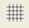 2.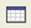 3.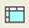 4.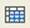 Вариант 4Номер вопроса и проверка сформированной компетенцииКлюч ответовЗадание № 1.Команды меню Формат в текстовом процессоре MS Word позволяют осуществить действия:1. вставку таблицы2. вставку рисунка 3. сохранение документа4.выбор параметров абзаца и шрифтаЗадание № 2.Создание реквизитных элементов оформления печатных   страниц в текстовом процессоре MS Word возможно в режиме:1.разметки2. обычном3. структуры4.схемы документаЗадание № 3.Ссылки на ячейки в таблицах MS Word включают:
1.латинские буквы2. русские буквы3. римские цифры4.арабские цифрыЗадание № 4.Базовым стеком протоколов в Internet является:1.TCP/IP2. TCP3. HTML4. HTTPЗадание № 5.В качестве гипертекстовых ссылок можно использовать:1. только слово2. только картинку 3. любое слово или любую картинку 4.слово, группу слов или картинкуЗадание № 6.Серверы Интернет, содержащие файловые архивы, позволяют:1. проводить видеоконференции 2. «скачивать» необходимые файлы3. создавать архивыЗадание № 7.Для поиска информации в WWW используются следующие  типы поисковых систем:1.поисковые каталоги2.поисковые индексы3. индивидуальные поисковые системы4.рейтинговые поисковые системы5. общие поисковые системыЗадание № 8.Графическим редактором называется программа, предназначенная для:1. создания графического образа текста2. редактирования вида и начертания шрифта3. построения диаграмм4.работы с графическим изображениемЗадание № 9.Примитивами в графическом редакторе называют:1. карандаш, кисть, ластик2. выделение, копирование, вставка3. наборы цветов (палитра)4.линия, круг, прямоугольникЗадание № 10.Палитрами в графическом редакторе являются:1. линия, круг, прямоугольник2. карандаш, кисть, ластик 3. выделение, копирование, вставка4. наборы цветовЗадание № 11.Какую кнопку в Microsoft Word нужно нажать для объединения выделенных ячеек:1.2. 3. 4. Задание № 12.Класс программ, не относящихся к антивирусным:1. программы-фаги2.программы сканирования3. программы-ревизоры4. прогаммы-детекторыЗадание № 13.Классификация информационных технологий (ИТ) по способуприменения средств и методов  обработки данныхвключает:1. базовую ИТ2. общую ИТ3.конкретную ИТ4. специальную ИТ5.глобальную ИТЗадание № 14.Текстовый процессор – это программа, предназначенная для:1. ввода, редактирования и форматирования текстовых данных2. работы с изображениями3. управления ресурсами ПК при создании документов4. автоматического перевода с символических языков в машинные кодыЗадание № 15.Команды меню Формат в текстовом процессоре MS Word позволяютосуществить действия:1.выбор параметров абзаца и шрифта2. сохранение документа3. вставку таблицы4. вставку рисункаЗадание № 16.Объект, позволяющий создавать формулы в документе MS Word,            называется:1.Microsoft Equation2. Microsoft Excel3. Microsoft Graph4. MicrosoftAccessЗадание № 17.Ссылки на ячейки в табличном процессоре MS Excel могут быть:1.абсолютными 2.смешанными3. индивидуальными4.относительнымиЗадание № 18.Режимы работы табличного процессора MS Excel:1.ввода данных2.командный3. обычный4.редактированияЗадание № 19.Браузеры являются:
1. серверами Интернет2. антивирусными программами 3. трансляторами языка программирования4.средством просмотра web-страницЗадание № 20.Web-страницы имеют расширение:1. *.txt2.*.htm3. *.doc4. *.exeКод компетенцииНаименование компетенцииОК-3владением основными методами, способами и средствами получения, хранения, переработки информации, навыками работы с компьютером как средством управления информациейОК-4способностью работать с информацией в глобальных компьютерных сетяхПК-6способностью юридически правильно квалифицировать факты и обстоятельстваПК-7владением навыками подготовки юридических документовНаименование дисциплин (модулей), практик, ГИАЭтапы формирования компетенций по семестрам изученияЭтапы формирования компетенций по семестрам изученияЭтапы формирования компетенций по семестрам изученияЭтапы формирования компетенций по семестрам изученияЭтапы формирования компетенций по семестрам изученияЭтапы формирования компетенций по семестрам изученияЭтапы формирования компетенций по семестрам изученияЭтапы формирования компетенций по семестрам изученияНаименование дисциплин (модулей), практик, ГИА1 сем.2 сем.3 сем.4 сем.5 сем.6 сем.7 сем.8 сем.КриминалистикаОК-3Производственная практика (практика по получению профессиональных умений и опыта профессиональной деятельности)ПК-6 ПК-7Производственная практика (преддипломная практика)ПК-6 ПК-7Защита выпускной квалификационной работы, включая подготовку к процедуре защиты и процедуру защитыОК-3 ОК-4 ПК-6 ПК-7Международное правоОК-4Права человекаОК-4Уголовное правоПК-6ПК-6Информационное правоОК-3Юридическая техникаПК-7Административная ответственностьПК-7ЭкономикаПК-6ЛогикаПК-6ПК-6Подготовка публичной защиты ВКРПК-6Гражданский процессПК-7Арбитражный процессПК-7Административный процессПК-7Наименование дисциплин (модулей), практик, ГИАЭтапы формирования компетенций по семестрам изученияЭтапы формирования компетенций по семестрам изученияЭтапы формирования компетенций по семестрам изученияЭтапы формирования компетенций по семестрам изученияЭтапы формирования компетенций по семестрам изученияЭтапы формирования компетенций по семестрам изученияЭтапы формирования компетенций по семестрам изученияЭтапы формирования компетенций по семестрам изученияЭтапы формирования компетенций по семестрам изученияЭтапы формирования компетенций по семестрам изученияНаименование дисциплин (модулей), практик, ГИА1 сем.2 сем.3 сем.4 сем.5 сем.6 сем.7 сем.8 сем.9 сем.А сем.Криминалистика ОК-3Производственная практика (практика по получению профессиональных умений и опыта профессиональной деятельности)ПК-6 ПК-7Производственная практика (преддипломная практика)ПК-6 ПК-7Защита выпускной квалификационной работы, включая подготовку к процедуре защиты и процедуру защитыОК-3 ОК-4 ПК-6 ПК-7Международное право ОК-4Права человекаОК-4Уголовное правоПК-6ПК-6ЛогикаПК-6ЭкономикаПК-6Подготовка публичной защиты ВКР ПК-6Гражданский процессПК-7Арбитражный процесс ПК-7Информационное правоОК-3Юридическая техникаПК-7Административная ответственностьПК-7Административный процессПК-7Код компетенцииПланируемые результаты обучения (показатели)ОК-3Знать:основные  закономерности создания и функционирования информационных процессов в правовой сфере; основы государственной политики в области информатики;Уметь:применять современные информационные технологии для поиска и обработки правовой информации, оформления юридических документов и проведения статистического анализа информации.Владеть:навыками сбора и обработки информации, имеющей значение для реализации правовых норм в соответствующих сферах профессиональной деятельности.ОК-4Знать:возможности глобальных компьютерных сетей по поиску и хранению актуальной правовой информации, названия соответствующих профессиональных сервисов и клиентов.Уметь:осуществлять поиск информации в глобальных компьютерных сетях, работать со справочными правовыми системами в глобальной сети «Интернет».Владеть:навыками осуществления профессионального общения в глобальных компьютерных сетях.ПК-6Знать:порядок действия нормативных правовых актов и их применения в своей профессиональной деятельности.Уметь:анализировать  юридические факты и возникающие в связи с ними правовые отношения.Владеть:навыками анализа различных правовых явлений, юридических фактов, правовых норм и правовых отношений, являющихся объектами профессиональной деятельности.ПК-7Знать:основы юридической техники, правила подготовки юридических документов при применении информационных технологий в юридической деятельности.Уметь:составлять официальные письменные документы, порождающие определенные юридические последствия, создающие определенные юридические состояния и направленные на регулирование определенных отношений при применении информационных технологий в юридической деятельностиВладеть:методикой подготовки юридических документов при применении информационных технологий в юридической деятельности; навыка сбора и обработки информации, имеющей значение для реализации правовых норм в соответствующих сферах профессиональной деятельности.№ 
п/пНаименование раздела дисциплины, темы (модуля)Компетенции (части компетенций)Критерии оцениванияОценочные средства текущего контроля успеваемостиШкала оценивания1Тема 1. Информация и информационные технологии в современном информационном обществе.ОК-3ОК-4ПК-6ПК-7Знать: основные  закономерности создания и функционирования информационных процессов в правовой сфере; основы государственной политики в области информатики;Знать:возможности глобальных компьютерных сетей по поиску и хранению актуальной правовой информации, названия соответствующих профессиональных сервисов и клиентов.Знать:порядок действия нормативных правовых актов и их применения в своей профессиональной деятельности.Знать:основы юридической техники, правила подготовки юридических документов при применении информационных технологий в юридической деятельности.Устный опрос, решение задачЗачтено/незачтено2Тема 2. Информационные технологии: технические и программные средстваОК-3ОК-4ПК-6ПК-7Знать:основные  закономерности создания и функционирования информационных процессов в правовой сфере; основы государственной политики в области информатики Знать:возможности глобальных компьютерных сетей по поиску и хранению актуальной правовой информации, названия соответствующих профессиональных сервисов и клиентов.Знать:порядок действия нормативных правовых актов и их применения в своей профессиональной деятельности.Знать:основы юридической техники, правила подготовки юридических документов при применении информационных технологий в юридической деятельности.Устный опрос, решение задач, рефератЗачтено/незачтено3Тема 3. Операционные системы. OCWINDOWS. Защита информации.ОК-3ОК-4ПК-6ПК-7Уметь:применять современные информационные технологии для поиска и обработки правовой информации, оформления юридических документов и проведения статистического анализа информации.Уметь:осуществлять поиск информации в глобальных компьютерных сетях, работать со справочными правовыми системами в глобальной сети «Интернет».Уметь:анализировать  юридические факты и возникающие в связи с ними правовые отношения.Знать: основы юридической техники, правила подготовки юридических документов при применении информационных технологий в юридической деятельности.Устный опрос, решение задач, тестированиеЗачтено/незачтено4Тема 4. Технологии подготовки текстовых документов.ОК-3ОК-4ПК-6ПК-7Владеть:навыками сбора и обработки информации, имеющей значение для реализации правовых норм в соответствующих сферах профессиональной деятельности. Уметь:осуществлять поиск информации в глобальных компьютерных сетях, работать со справочными правовыми системами в глобальной сети «Интернет».Уметь:анализировать  юридические факты и возникающие в связи с ними правовые отношения.Уметь:составлять официальные письменные документы, порождающие определенные юридические последствия, создающие определенные юридические состояния и направленные на регулирование определенных отношений при применении информационных технологий в юридической деятельностиУстный опрос, решение задачЗачтено/незачтено5Тема 5. Технология работы с электронными таблицами.ОК-3ОК-4ПК-6ПК-7Уметь:применять современные информационные технологии для поиска и обработки правовой информации, оформления юридических документов и проведения статистического анализа информации.Знать:возможности глобальных компьютерных сетей по поиску и хранению актуальной правовой информации, названия соответствующих профессиональных сервисов и клиентов.Владеть:навыками анализа различных правовых явлений, юридических фактов, правовых норм и правовых отношений, являющихся объектами профессиональной деятельности Знать:основы юридической техники, правила подготовки юридических документов при применении информационных технологий в юридической деятельности.Устный опрос, решение задачЗачтено/незачтено6Тема 6. Технология работы с базами данных.ОК-3ОК-4ПК-6ПК-7Знать:основные  закономерности создания и функционирования информационных процессов в правовой сфере; основы государственной политики в области информатики; Владеть:навыками осуществления профессионального общения в глобальных компьютерных сетях.Знать:порядок действия нормативных правовых актов и их применения в своей профессиональной деятельности.Владеть:методикой подготовки юридических документов при применении информационных технологий в юридической деятельности; навыка сбора и обработки информации, имеющей значение для реализации правовых норм в соответствующих сферах профессиональной деятельности.Устный опрос, решение задач, реферат, тестированиеЗачтено/незачтено7Тема 7. Технология разработки электронных презентацийОК-3ОК-4ПК-6ПК-7Владеть:навыками сбора и обработки информации, имеющей значение для реализации правовых норм в соответствующих сферах профессиональной деятельности. Уметь:осуществлять поиск информации в глобальных компьютерных сетях, работать со справочными правовыми системами в глобальной сети «Интернет».Владеть:навыками анализа различных правовых явлений, юридических фактов, правовых норм и правовых отношений, являющихся объектами профессиональной деятельности. Знать:основы юридической техники, правила подготовки юридических документов при применении информационных технологий в юридической деятельности.Устный опрос, решение задачЗачтено/незачтено8Тема 8. Технологии работы в компьютерных сетях.ОК-3ОК-4ПК-6ПК-7Уметь:применять современные информационные технологии для поиска и обработки правовой информации, оформления юридических документов и проведения статистического анализа информации.Владеть:навыками осуществления профессионального общения в глобальных компьютерных сетях.Уметь:анализировать  юридические факты и возникающие в связи с ними правовые отношения.Уметь:составлять официальные письменные документы, порождающие определенные юридические последствия, создающие определенные юридические состояния и направленные на регулирование определенных отношений при применении информационных технологий в юридической деятельностиУстный опрос, решение задачЗачтено/незачтено9Тема 9. Технология работы в справочных правовых системахОК-3ОК-4ПК-6ПК-7Знать:основные  закономерности создания и функционирования информационных процессов в правовой сфере; основы государственной политики в области информатики Знать:возможности глобальных компьютерных сетей по поиску и хранению актуальной правовой информации, названия соответствующих профессиональных сервисов и клиентов.Знать:порядок действия нормативных правовых актов и их применения в своей профессиональной деятельности.Владеть:методикой подготовки юридических документов при применении информационных технологий в юридической деятельности; навыка сбора и обработки информации, имеющей значение для реализации правовых норм в соответствующих сферах профессиональной деятельности.Устный опрос, решение задач, рефератЗачтено/незачтеноИТОГОИТОГОИТОГОФорма контроляОценочные средства промежуточной аттестацииШкала оцениванияИТОГОИТОГОИТОГОЗачет с оценкойВопросы к зачету с оценкойЗачтено (отлично)Зачтено (хорошо)Зачтено (удовлетворительно)Не зачтено (неудовлетворительно) № п/пПроцент правильных ответовОценка186 % – 100 %5 («отлично»)270 % – 85 %4 («хорошо)351 % – 69 %3 (удовлетворительно)450 % и менее2 (неудовлетворительно)№ вопросаКод компетенции№ вопросаКод компетенции№ вопросаКод компетенции№ вопросаКод компетенции1ОК-3; ОК-4;ПК-6; ПК-76ОК-3; ОК-4;ПК-6; ПК-711ОК-3; ОК-4;ПК-6; ПК-716ОК-3; ОК-4;ПК-6; ПК-72ОК-3; ОК-4;ПК-6; ПК-77ОК-3; ОК-4;ПК-6; ПК-712ОК-3; ОК-4;ПК-6; ПК-717ОК-3; ОК-4;ПК-6; ПК-73ОК-3; ОК-4;ПК-6; ПК-78ОК-3; ОК-4;ПК-6; ПК-713ОК-3; ОК-4;ПК-6; ПК-718ОК-3; ОК-4;ПК-6; ПК-74ОК-3; ОК-4;ПК-6; ПК-79ОК-3; ОК-4;ПК-6; ПК-714ОК-3; ОК-4;ПК-6; ПК-719ОК-3; ОК-4;ПК-6; ПК-75ОК-3; ОК-4;ПК-6; ПК-710ОК-3; ОК-4;ПК-6; ПК-715ОК-3; ОК-4;ПК-6; ПК-720ОК-3; ОК-4;ПК-6; ПК-7№ вопросаВерный ответ№ вопросаВерный ответ№ вопросаВерный ответ№ вопросаВерный ответ11621111642271121,2,31743282131,2,41824291142,3,4191,251,3,5103151,2,4201№ вопросаКод компетенции№ вопросаКод компетенции№ вопросаКод компетенции№ вопросаКод компетенции1ОК-3; ОК-4; ПК-6; ПК-76ОК-3; ОК-4; ПК-6; ПК-711ОК-3; ОК-4; ПК-6; ПК-716ОК-3; ОК-4; ПК-6; ПК-72ОК-3; ОК-4; ПК-6; ПК-77ОК-3; ОК-4; ПК-6; ПК-712ОК-3; ОК-4; ПК-6; ПК-717ОК-3; ОК-4; ПК-6; ПК-73ОК-3; ОК-4; ПК-6; ПК-728ОК-3; ОК-4; ПК-6; ПК-713ОК-3; ОК-4; ПК-6; ПК-718ОК-3; ОК-4; ПК-6; ПК-74ОК-3; ОК-4; ПК-6; ПК-729ОК-3; ОК-4; ПК-6; ПК-714ОК-3; ОК-4; ПК-6; ПК-719ОК-3; ОК-4; ПК-6; ПК-75ОК-3; ОК-4; ПК-6; ПК-710ОК-3; ОК-4; ПК-6; ПК-715ОК-3; ОК-4; ПК-6; ПК-720ОК-3; ОК-4; ПК-6; ПК-7№ вопросаВерный ответ№ вопросаВерный ответ№ вопросаВерный ответ№ вопросаВерный ответ1463,4112161,22171122,3,417431,483131,2,418441,2,2,491,4144191,451,4101154202№ вопросаКод компетенции№ вопросаКод компетенции№ вопросаКод компетенции№ вопросаКод компетенции1ОК-3; ОК-4; ПК-6; ПК-76ОК-3; ОК-4; ПК-6; ПК-711ОК-3; ОК-4; ПК-6; ПК-716ОК-3; ОК-4; ПК-6; ПК-72ОК-3; ОК-4; ПК-6; ПК-77ОК-3; ОК-4; ПК-6; ПК-712ОК-3; ОК-4; ПК-6; ПК-717ОК-3; ОК-4; ПК-6; ПК-73ОК-3; ОК-4; ПК-6; ПК-728ОК-3; ОК-4; ПК-6; ПК-713ОК-3; ОК-4; ПК-6; ПК-718ОК-3; ОК-4; ПК-6; ПК-74ОК-3; ОК-4; ПК-6; ПК-729ОК-3; ОК-4; ПК-6; ПК-714ОК-3; ОК-4; ПК-6; ПК-719ОК-3; ОК-4; ПК-6; ПК-75ОК-3; ОК-4; ПК-6; ПК-710ОК-3; ОК-4; ПК-6; ПК-715ОК-3; ОК-4; ПК-6; ПК-720ОК-3; ОК-4; ПК-6; ПК-7№ вопросаВерный ответ№ вопросаВерный ответ№ вопросаВерный ответ№ вопросаВерный ответ1261,2,3111,2,3,41642272,3,4123,4171,23284133184429414119253101152,3,4202№ вопросаКод компетенции№ вопросаКод компетенции№ вопросаКод компетенции№ вопросаКод компетенции1ОК-3; ОК-4; ПК-6; ПК-76ОК-3; ОК-4; ПК-6; ПК-711ОК-3; ОК-4; ПК-6; ПК-716ОК-3; ОК-4; ПК-6; ПК-72ОК-3; ОК-4; ПК-6; ПК-77ОК-3; ОК-4; ПК-6; ПК-712ОК-3; ОК-4; ПК-6; ПК-717ОК-3; ОК-4; ПК-6; ПК-73ОК-3; ОК-4; ПК-6; ПК-728ОК-3; ОК-4; ПК-6; ПК-713ОК-3; ОК-4; ПК-6; ПК-718ОК-3; ОК-4; ПК-6; ПК-74ОК-3; ОК-4; ПК-6; ПК-729ОК-3; ОК-4; ПК-6; ПК-714ОК-3; ОК-4; ПК-6; ПК-719ОК-3; ОК-4; ПК-6; ПК-75ОК-3; ОК-4; ПК-6; ПК-710ОК-3; ОК-4; ПК-6; ПК-715ОК-3; ОК-4; ПК-6; ПК-720ОК-3; ОК-4; ПК-6; ПК-7№ вопросаВерный ответ№ вопросаВерный ответ№ вопросаВерный ответ№ вопросаВерный ответ146211116121,471,2,4122,4171,2,431,484131,3,5181,2,4419414119451,4101,4151201,2